Селянина Наталия Николаевна, учитель физики МБОУСОШ № 4 г. Советский.Мастер-класс по теме  «Элементы астрофизики при подготовке к ЕГЭ по физике».В  2018  г.    добавлена  линия заданий, построенная на астрономическом  материале.      В  раздел    «Квантовая  физика  и  элементы  астрофизики»  кодификатора  добавлена тема «Элементы астрофизики».Знания, необходимые    для  выполнения экзаменационных заданий по каждому из этих пунктов: 5.4.1:  знать  строение  Солнечной  системы,  основные  отличия  планет  земной группы от планет-гигантов и отличительные признаки каждой из планет, понимать причины  смены  дня  и  ночи  и  смены  времен  года,  уметь  рассчитывать  первую  и вторую космические скорости; 5.4.2:  различать  спектральные  классы  звезд,  понимать  взаимосвязь  основных звездных характеристик (температура, цвет, спектральный класс, светимость), уметь пользоваться  диаграммой  Герцшпрунга–Рассела,  различать  звезды  главной последовательности, белые карлики и гиганты (сверхгиганты); 5.4.3:  знать  основные  этапы  эволюции  звезд  типа  Солнца  и  массивных  звезд, сравнивать  продолжительность  «жизненного  цикла»  звезд  разной  массы, представлять эволюционный путь звезды на диаграмме Герцшпрунга–Рассела; 5.4.4:  знать  строение  Галактики  и  основные  масштабы  нашей  Галактики,  виды галактик,  понимать  смысл  физических  величин:  астрономическая  единица,  парсек, световой год.  Задания,  сконструированные на  содержании  темы  «Элементы  астрофизики»,  будут включены в КИМ ЕГЭ в конце части 1 экзаменационной работы на позиции 24.  В этом задании на множественный выбор необходимо будет выбрать два верных утверждения из пяти  предложенных.  Задание  24,  как  и  другие  аналогичные  задания  в  экзаменационной работе,  оценивается  максимально  в  2  балла,  если  верно  указаны  оба  элемента  ответа  и в 1 балл,  если  в  одном  из  элементов  допущена  ошибка.  Порядок  записи  цифр  в  ответе значения не имеет.  Как  правило,  задания  будут  иметь  контекстный  характер,  т.е.  часть  данных, необходимых  для  выполнения  задания  будут  приводиться  в  виде  таблицы,  схемы  или графика. Приведу  примеры заданий, построенных на разных элементах содержания.Задания 5.4.1При выполнении заданий такого типа   с обучающимися необходимо повторить формулы первой  и второй космических скоростей, формулу массы и объема шара, вспомнить закон Всемирного тяготения, рассмотреть отличительные признаки планет Солнечной системы.Первая космическая скорость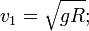 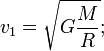 Вторая  космическая скорость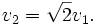 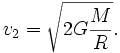 Масса планетыМ = ρV,       где объем  V =  Задания 5.4.2 – 5.4.3При выполнении заданий такого типа полезно с обучающимися подробно изучить  диаграмму Герцшпрунга – Рессела, сравнить размеры звезд разного типа, их плотность, длительность жизни  и спектральные классы звезд:Главная последовательность 0,1Dʘ < D < 10DʘГиганты 10Dʘ < D < 100DʘСверхгиганты D > 100DʘБелые карлики 0,001Dʘ < D < 0,1Dʘρсверхг <  ρглавн посл< ρбелых карлСпектральные классыЛитература:М.Ю. Демидова. МЕТОДИЧЕСКИЕ РЕКОМЕНДАЦИИ  для учителей, подготовленные  на основе анализа типичных ошибок  участников ЕГЭ 2017 года  по ФИЗИКЕ.Кодификатор  элементов содержания и требований к уровню подготовки выпускников образовательных организаций для проведения единого государственного экзамена по ФИЗИКЕ. 2019 год.Открытый банк заданий ЕГЭ http://ege.fipi.ru/os11/xmodules/qprint/index.php?proj_guid=BA1F39653304A5B041B656915DC36B38&theme_guid=38d100e29241e311a96a001fc68344c9&groupno=43 5.4.1  Солнечная  система:  планеты  земной  группы  и  планеты-гиганты,  малые  тела Солнечной системы 5.4.2Звезды:  разнообразие  звездных  характеристик  и  их  закономерности. Источники энергии звезд 5.4.3  Современные представления о происхождении и эволюции Солнца и звезд 5.4.4  Наша  Галактика.  Другие  галактики.  Пространственные  масштабы наблюдаемой Вселенной Рассмотрите таблицу, содержащую характеристики планет Солнечной системы.Выберите два утверждения, которые соответствуют характеристикам планет.Рассмотрите таблицу, содержащую характеристики планет Солнечной системы.Выберите два утверждения, которые соответствуют характеристикам планет.На рисунке представлена диаграмма Герцшпрунга – Рессела.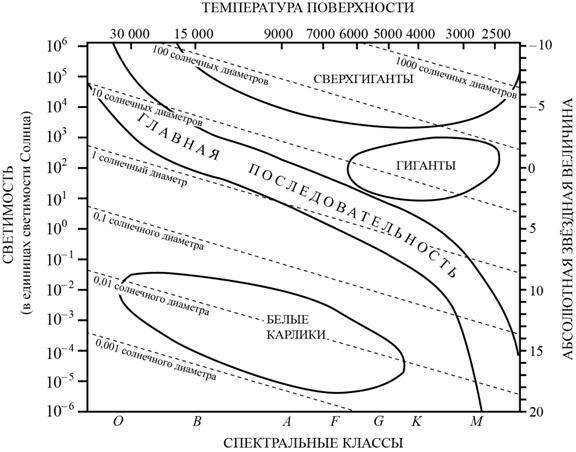  Выберите два утверждения о звёздах, которые соответствуют диаграмме.Рассмотрите таблицу, содержащую сведения о ярких звёздах. Выберите два утверждения, которые соответствуют характеристикам звёзд.КлассТемпература, КЦветПримерыO30 000-60 000ГолубойКси ПерсеяB10 000-30 000Бело- голубойРигельA7 000-10 000БелыйСириусF6 000-7 500Желто-белыйПроционG5 000-6 000ЖелтыйСолнцеK3 500-5 000Оранжевый АльдебаранM2000-3 500Красный Бетельгейзе